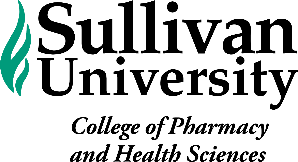 Item #ExamSoft Item IDQuestion type Question type Formatting & MappingFormatting & MappingFormatting & MappingFormatting & MappingFormatting & MappingFormatting & MappingLecture Objective(s)Lecture Objective(s)Previous Stats?Previous Stats?DifficultyDifficultyDifficultyDifficultyNotes/Review QuestionsNotes/Review QuestionsAction PlanAction PlanAction PlanAction PlanAction PlanItem #ExamSoft Item IDQuestion type Question type Obj. CategoriesSpelling/grammarRationaleRationaleDifficultyDifficultyPt. Biserial (question)KnowledgePracticeMasteryGood to GoGood to GoMinor RevisionsMajor RevisionsTrash (Never Used)12345678910